Pre-Kinder               .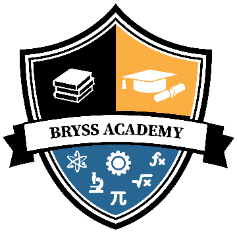 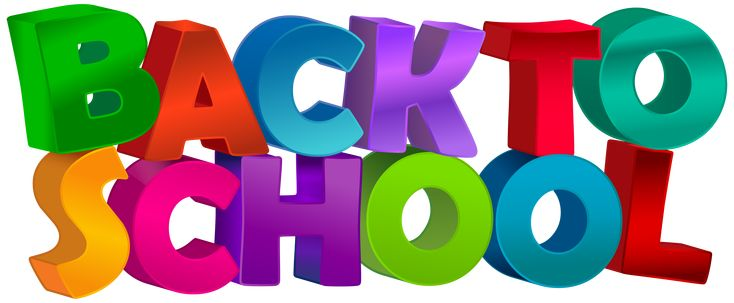 SCHOOL SUPPLY LIST2023-2024 1 Pack of Jumbo Pencils 1 Pack of Pentel white erasers 1 Polyester Binder Pouch Pencil bag 1 Spark Half Page Ruled Primary Journal (you will find at Walmart & staples). 1 Blunt-tip kids scissors 2 Boxes Jumbo Crayola Crayons (8 count) 2 Boxes of 24 Crayola Crayons 10 Elmer’s glue sticks  1 Box Black EXPO Dry-Erase Markers  2 pack Play-Doh at Walmart (4 count)  2 Pack of Crayola Markers classic colors (10 count) 1 Set of Crayola Washable Kids Paint (10 Count) 1 Box of Crayola Color Pencils (12 count) 1 Set of Crayola Washable Watercolor (16 Count) 1 Prang Watercolor Pad “Walmart4 “BLUE” Plastic folders with pockets and prongs                    1 Sheet Protector pack (20 count)  1 Pack of White copy Paper 4 Disinfecting Clorox Wipes containers 1 pack of Baby Wipes 4 Boxes of Kleenex Facial Tissues 2 Hand Sanitizers 1 Lysol Disinfectant Spray (Boys) 1 Box of Gallon Size Ziplock Bags,  (Girls) 1 Box of Quart Size Ziplock Bags 1 Complete Change of Clothes (shirt, shorts, pants, socks, underclothes) in a Ziploc with your name** Please send a regular size clear backpack, **Firs day of school August 14th, 2023*Meet the teacher August 9th, 2023 4:30 PM – 6:30 PM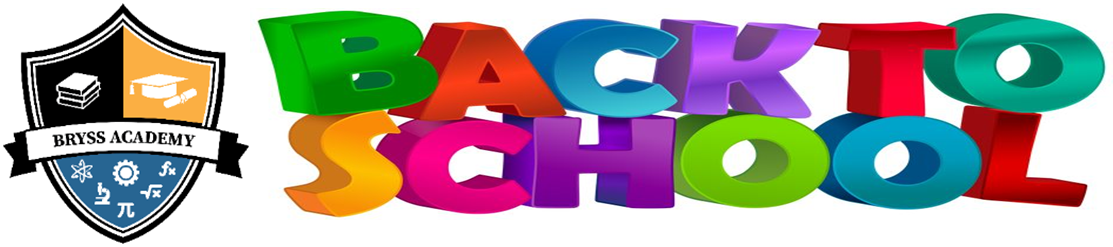 KinderSCHOOL SUPPLY LIST2023-2024 4 Boxes of crayons 8 Glue sticks 4 Clorox wipes 3 Boxes of pencils 2 Primary composition notebooks 1 Pencil bags 1 Pack of white copy paper 1 Box of gallon size ziplock bags 1 Box of quart size ziplock bags 3 Plastic Pocket folders with prongs 3 Packs of dry erase board markers 3 Pack of sheet protectors 2 Hand sanitizers 1 Pair of scissors 1 Headphones (no earphones) 1 Box sandwich size Ziploc bags 1 Box snack size Ziploc Bags  2 boxes of Kleenex 1 pack 3x5 index cards1 pack pink erasers           *Meet the teacher August 9th, 2023                                                      4:30 PM – 6:30 PM                                          *First day of school August 14th, 2023FIRST GRADESCHOOL SUPPLY LIST2023-2024 2 Boxes of 24 crayons 2 Composition notebooks 1 Pencil box/pouch 4 Packs of pencils 3 Packs of glue sticks  3 Large packs of pink erasers  1 Pair of scissors 1 Pack of copy paper 4 Boxes of Kleenex 1 Pack of construction paper 2 Packs of dry erase black markers 2 Boxes of Ziploc bags (quart/sandwich/gallon)  1 hand sanitizer bottle 2 Clorox wipes 1 Headphones (no earphones) 1 Package of YELLOW highlighters  1 Index cards 2 primary composition notebooks 3 plastic folders with prongs (red, yellow, blue) 1 pack of black sharpies              *Meet the teacher August 10th, 2023 1 pack of wide ruled paper            *First day of school August 14th, 2023 SECOND GRADESCHOOL SUPPLY LIST2023-20241  2 inch white binder with plastic folder in front1 Pack of 6 binder dividers1 Plastic folder with prongs inside1 Pencil bag/pouch 2 Boxes of 24 crayons1 Box of markers1 Pack of expo/dry erase markers2 Packs of 24 pencils2 Packs of eraser tops1 Pack of YELLOW highlighters6 Packs of glue sticks1 Pack of copy paper1 Pack of lined paper (wide ruled)2 Packs of post its 1 Pair of round scissors3 Boxes of kleenex1 Composition notebook1 Primary composition notebook1 Box of sandwich Ziploc bags1 Box of gallon Ziploc bags2 Clorox wipes1 hand sanitizer                     *Meet the teacher August 10th, 20231 Headphones (NO EARPHONES)  *First day of school August 14th, 2023THIRD GRADESCHOOL SUPPLY LIST2023-2024 4 Black composition notebooks 1 inch white binder with plastic cover 2 Boxes of pencils (#2) 2 Crayon boxes 1 Package of glue sticks 1 pair of Scissors 2 Packages of highlighters (yellow, pink and blue) 1 Supply bag 3 Kleenex boxes 2 Packages of clorox wipes 1 Package of colored pens 1 Bottle of hand sanitizer 1 Package of line paper 1 Package of post its. 1 Headphones (NO EARPHONES) 1 Blue Pocket FolderCLEAR BACKPACK **NO MESH  *Meet the teacher August 10th, 2023                                                           4:30 PM – 6:30 PM                                                          *First day of school August 14th, 2023 FOURTH GRADE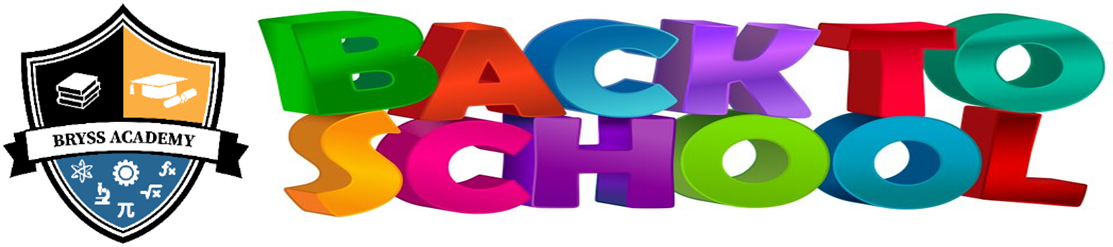 SCHOOL SUPPLY LIST2023-2024SCHOOL SUPPLY LIST2023-20246 Yellow Highlighters, 6 Blue highlighters, 6 Pink Highlighters                           2  1 ½ inch binders with plastic sleeve    12 Yellow Post-its 3*3                         1 Red pocket folder with prongs,  1 Black pocket folder with prongs       1 Blue pocket folder with prongs       5 Index cards (3 by 5 ruled)                4 Composition Notebooks                     4 Boxes of Kleenex8 Pencil packs 2 Eraser top packs 2 Copy paper packs 1 Red pen pack,  1 Black pen packs1 Pack of Markers  24 Crayon box        1 pair of Scissors             8 Glue sticks 2 Wide Ruled Paper packs2 Binder Pouches3 Clorox wipes      *Meet the teacher August 10th, 2023 (4:30pm-6:30pm)  1 Ruler                 *First day of school August 14th, 20232 Packets of Black Expo Markers1 Pack of Colored Pencils1 Wireless Mouse (USB Compatible)              SIXTH GRADESCHOOL SUPPLY LIST2023-2024 6 Packages of 12 #2 Pencils 4 Packages of post its  8 Highlighters   12 Glue Sticks 4 Boxes of Kleenex 1 Package of copy paper 2 Packages of index cards (3x5) 2 Packages of 4 color dry erase markers  1 Bottle of hand sanitizer 2 Container of Clorox wipes 2 Boxes of colored pencils 2 pair of scissors 1 pencil bag/pouch 3 Composition Notebooks wide ruled, 100 sheets (Black) 2 Block pencil erasers 1 Headphones (no earphones) 1 Pack of mechanical pencils with lead 1 Half-sized composition book-wide college ruled 1 Spiral Notebook (500 pages) 3 Clear tape dispensers 1 package graph paper                     *Meet the teacher August 9th, 2023 5:00 PM2 Steno pads GRAPH-*RULED (70 pages)  *First day of school August 14th, 2023  SEVENTH GRADE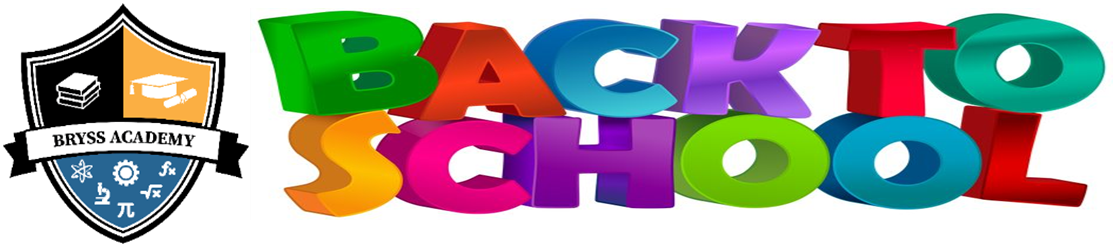 SCHOOL SUPPLY LIST2023-2024 5 Packages of 12 #2 Pencils 4 Packages of post its  4 Highlighters  4 Glue Sticks4 Boxes of Kleenex3 Packages of graphing paper2 Packages of copy paper 1 Ruler4 Packages of index cards (3x5) 1 Package of 4 color dry erase markers  1 Bottle of hand sanitizer 1 Container of Clorox wipes 2 Boxes of colored pencils 1 pair of scissors 1 pencil bag/pouch 1 Pencil sharpener 4 Composition Notebooks wide ruled, 100 sheets 4 Wide ruled line paper1 Clear 12x12 bag or Backpack for laptop (NO MESH)                                    *Meet the teacher August 9th, 2023 5:00 PM*First day of school August 14th, 2023  EIGHTH GRADESCHOOL SUPPLY LIST2023-20246 Packages of 12 #2 Pencils4 Highlighters  6 Glue Sticks3 Boxes of Kleenex1 Package of copy paper1 Ruler2 Packages of index cards (3x5)1 Package of 4 color dry erase markers 1 Bottle of hand sanitizer1 Container of Clorox wipes2 Boxes of colored pencils1 pair of scissors1 Pencil sharpener 9 Composition Notebooks wide ruled, 100 sheets (3 Black, 2 Red,   2 Blue, 2 Yellow)1 Headphones (no earphones) 1 Clear 12x12 bag or Backpack for laptop (NO MESH)*Meet the teacher August 9th, 2023 5:00 PM                            *First day of school August 14th, 2023 1 Box of crayons  3 Packages #2 pencils 2 Big erasers (Pink or White) 2 Packages highlighters (yellow) 1 Package white copy paper          1 Package wide ruled lined paper              1 White (2 inch binder only) with front plastic cover 1 (3 hole) pencil zipper pouch  5 Composition notebooks  1 Pair of scissors  1 Glue stick (no glue bottles)  2 Boxes of Kleenex 1 Bottle of hand sanitizer 1 Bottle of Clorox wipes 1 Package of sheet protectors   1 Pack of dry erase Expo markers (black only) (thin only) 1 Expo eraser 4 Plastic 3 Prongs folders (Blue, Yellow, Red, Green) 2 packages of (5 tab) dividers      *Meet the teacher August 10th, 2023   1 Bluetooth computer mouse         (4:30pm-6:30pm)   1 pack of Post-it notes (with lines) *First day of school August 14th, 2023                     FIFTH GRADE 